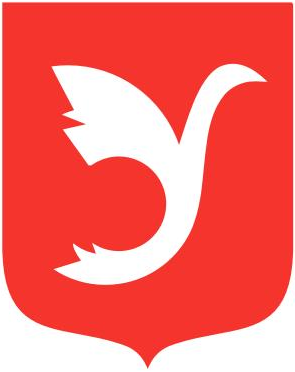 Санкт-ПетербургМуниципальный СоветМуниципального образования муниципальный округ УльянкаР Е Ш Е Н И Е  № 5-1Принято Муниципальным Советом МО Ульянка 25 ноября 2019 годаПодписано главой МО Ульянка 25 ноября 2019 годаО назначении на должностьГлавы Местной Администрации МО УльянкаЗаслушав доклад председателя Конкурсной комиссии Муниципального Совета МО Ульянка о кандидатах, представленных Конкурсной комиссией Муниципального Совета МО Ульянка по результатам конкурса на замещение высшей должности муниципальной службы – Глава Местной Администрации МО Ульянка, состоявшегося 22 ноября 2019 года, руководствуясь частями 2 и 6 статьи 37, первым предложением части 3 статьи 43, частью 1 статьи 47 Федерального закона от 6 октября 2003 года № 131-ФЗ «Об общих принципах организации местного самоуправления в Российской Федерации», пунктом 2 статьи 28, пунктом 3 статьи 33 Закона Санкт-Петербурга от 23 сентября 2009 года № 420-79 «Об организации местного самоуправления в Санкт-Петербурге», приложением 2 к Закону Санкт-Петербурга от 21 июня 2006 года № 348-54 «О Реестре муниципальных должностей в Санкт-Петербурге, Реестре должностей муниципальной службы в Санкт-Петербурге и предельных нормативах размеров оплаты труда депутатов муниципальных советов внутригородских муниципальных образований Санкт-Петербурга, членов выборных органов местного самоуправления в Санкт-Петербурге, выборных должностных лиц местного самоуправления в Санкт-Петербурге, осуществляющих свои полномочия на постоянной основе, муниципальных служащих в Санкт-Петербурге», подпунктом 13 пункта 2 статьи 24 Устава Муниципального образования муниципальный округ Ульянка, Муниципальный Совет МО УльянкаРЕШИЛ:Назначить гражданина Российской Федерации Русиновича Станислава Александровича, 23 мая 1978 года рождения, на должность Главы Местной Администрации Муниципального образования муниципальный округ Ульянка с 26 ноября 2019 года на срок полномочий Муниципального Совета МО Ульянка шестого созыва (до дня начала работы Муниципального Совета МО Ульянка нового созыва).Установить Русиновичу Станиславу Александровичу должностной оклад в размере 25 расчётных единиц (размер расчётной единицы устанавливается Законом Санкт-Петербурга от 23 июня 2005 года № 347-40 «О расчетной единице»).Настоящее решение вступает в силу со дня его принятия.Глава МО Ульянка								О. Н. Хлебникова